Adya Nugraha FattahBogor, 22 Oktober 1992Puspasari Citeureup RT 02/03 Bogor, Jawa BaratMobile: 085716206071Email: adya.nugraha@gmail.com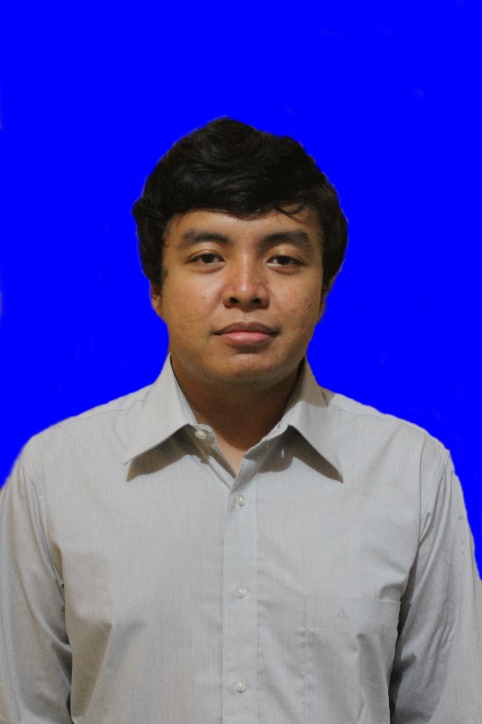 Key Skill GainedAnalytical thinkingProblem solvingData research & analysisWriting & editingOrganizational Experiences Highlights2011		:History Camp. Chief of logistic Division 2012		:PSA/Mabim UI. Deputy Chief of Logistic Division 2013		:Pemira SKS UI 2013. Chief of logistic DivisionAdditional SkillsFluent in English (Oral and written) Able to work in team or independentlyGood written and verbal communication skillGood interpersonal skillProefficient in Ms. Office/computer literateTranslatingI am a fresh graduate from University of Indonesia, History Majors. I have several organizational experiences both at Majors or Faculty level, as a staff, a chief deputy, as well as a chief of a team. All of that experiences make me understand how to work in a team, as a team, or to be a leader of a team. My organizational experience also improve my interpersonal skill and problem solving ability. On the other hand, I learn a lot about writing history from my study at History Major. I understand how to verified a historical source such as documents, newspapers, books, statements, interviews, etc. All of that needs a good analytical thinking and good objective thinking.I would like to utilize my analytical skill and problem solving skill on practical and fast paced environment world. Also, I would like to work with fellow professionals to further improve my skill and knowledge.